Massachusetts Department of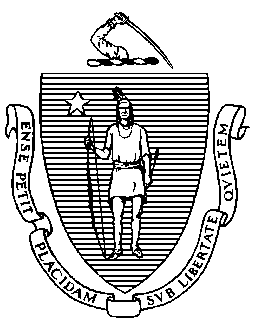 Elementary and Secondary Education75 Pleasant Street, Malden, Massachusetts 02148-4906	Telephone: (781) 338-3000	TTY: N.E.T. Relay 1-800-439-2370May 10, 2018Dear Education Provider:I am pleased to release the FY2019 transitional funding opportunity for Adult Education. The eligible agencies are currently DESE funded community adult learning centers (CALCs) and adult education programs in correctional institutions that did not receive FY19-22 grant award and are in compliance with DESE policies. With this non-competitive RFP, these programs will be able to continue to offer instructional and supportive services in their current communities in FY19 as they seek other resources to offer programming beyond FY19.  CALCs are eligible to apply for up to $120,000 and must offer a minimum of 50 active seats. Programs in correctional institutions are eligible to apply for up to $60,000 and must offer a minimum of 25 active seats. The Massachusetts adult education system serves as an on-ramp to the workforce development system and most students will continue to make educational progress with this additional year of funding and continue on career pathways that lead to employment that pays family-sustaining wages. We encourage you to pursue other funding opportunities as well as visit our website for other funding that you might be eligible to apply. I invite you to take advantage of this FY19 transitional funding opportunity.Sincerely,Jolanta ConwayAdult Education State DirectorJeffrey C. RileyCommissioner